AVISO DE LEY DE REDUCCION DE PAPELEOLa carga de informes públicos para este formulario está estimada a un promedio de 10 minutos por respuesta. El estimado de carga incluye el tiempo para revisar las instrucciones, buscar fuentes de información existentes, recopilar y mantener la información necesaria, y completar y someter el formulario. Esta recolección de información es requerida para obtener o retener beneficios. A usted no se le requiere responder a esta recolección de información a menos que un número válido de control de OMB aparezca en este formulario. Envíe comentarios con respecto a la exactitud del estimado de carga y de cualquier sugerencia para reducir la carga a: Information Collections Management, Department of Homeland Security, Federal Emergency Management Agency, 500 C Street, SW, Washington, DC 20472-3100, Paperwork Reduction Project (1660-0002). NOTA: NO ENVÍE SU FORMULARIO COMPLETADO A ESTA DIRECCIÓN.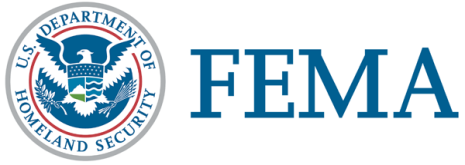 FEMA Director Name						Governor’s NameFEMA Title							Governor’s TitleFEMA Directorate Reference					State of (State Name)National Processing Service Center				00/00/0000P.O. Box 10055Hyattsville, MD 20782 – 7055FEMA Application Number.000000000				Disaster Number: 0000Applicant NameApplicant Street AddressApplicant City, State, ZipDear Applicant Name:Nuestros expedientes indican que usted puede tener una necesidad(s) para el tipo de asistencia que aparece a continuación.  Sin embargo, necesitamos información adicional para procesar su solicitud. Por favor, proporcione la siguiente información dentro de los 21 días siguientes a la fecha de esta carta:Gastos dentales:	1.	La declaración del(los) proveedor(es) debe verificar la fecha de la lesión dental que se produjo y si esta relacionada con el desastre.	2.	Nombre, dirección, número telefónico y número de póliza de su compañía de seguro dental, incluyendobeneficios de Medicaid, Medicare y de la Administración de Veteranos.  DEBE PRESENTAR EL	RECLAMO ANTE SU COMPANIA DE SEGUROS ANTES DE SOMETERLO PARA NUESTRA CONSIDERACION.	3.	Debe presentar la desaprobación escrita de su compañía de seguro detal, o la(s) declaración(es) de la explicación de los beneficios por el(los) monto(s) que ha cubierto.	4.	Si NO esta cubierto por ningun seguro dental, favor firmar y fechar el formulario de Declaración de Seguro adjunto y enviarlo con la siguiente información:Nombre, dirección, y número de teléfono del(los) proveedor(es) de servicio(s)  Facturas/recibos detallados (NO DECLARACIONES) del(los) proveedor(es) de servicio(s)Fecha de la perdida de las MEDICINAS RECETADAS.Recibos de la farmacia lo cual muestren el costo de reemplazo de la medicina.Verificación escrita de su médico en la que se establece que se requiere la medicina para el tratamiento de su estado de salud.Verificación escrita de su médico en la que se establece que se requiere la medicina para el tratamiento de su estado de salud.Envíe por correo sus documentos a:                                   Envíe por fax sus documentos a:FEMA – Applicant Services                                    	1-800-827-8112  National Processing Service Center             OR         	Attention: FEMA – Applicant ServicesP.O. Box 10055		Hyattsville, MD  20782-8055Incluya su Número de Solicitud de FEMA y el Número de Desastres en todas las páginas de sus documentos. Ambos números están impresos en la parte superior de la primera página de esta carta. Mantenga todos los originales para sus archivos.Si no recibimos la información dentro de los 21 días, vamos a denegar su solicitud para esta ayuda y usted no será elegible. Si usted tiene alguna pregunta, llame a Línea de Ayuda de FEMA al 1-800-621-FEMA (3362) y oprima la opción 2 para un operador en Español. Los solicitantes de asistencia por desastre que tienen impedimentos del habla o pérdida de audición pueden comunicarse directamente al TTY llamado al 1-800-462-7585; para quienes utilicen 711 o el Servicio de Retransmisión de Video (VRS), pueden llamar al 1-800-621-3362.Atentamente,Director del Programa para Individuos y FamiliasApplicant Name		00/00/0000Applicant Street Address		Disaster No.Applicant City, State, Zip						Page Number 									Registration #DENTAL ENCLOSUREDECLARACION DE SEGURO DENTAL:Ninguno de los individuos indicados en mi Solicitud de Asistencia por Desastre estaba cubierto por un seguro dental cuando ocurrieron las perdidas relacionadas con el desastre.  Ninguno estaba cubierto por Medicaid ni beneficios de la Administracion de Veteranos y ninguno tenia otro seguro que pudiera reembolsarme por los gastos en los que incurri y para los cuales estoy solicitando asistencia por desastre.Firma del Solicitante____________________________Fecha________________________________________